السيرة الذاتية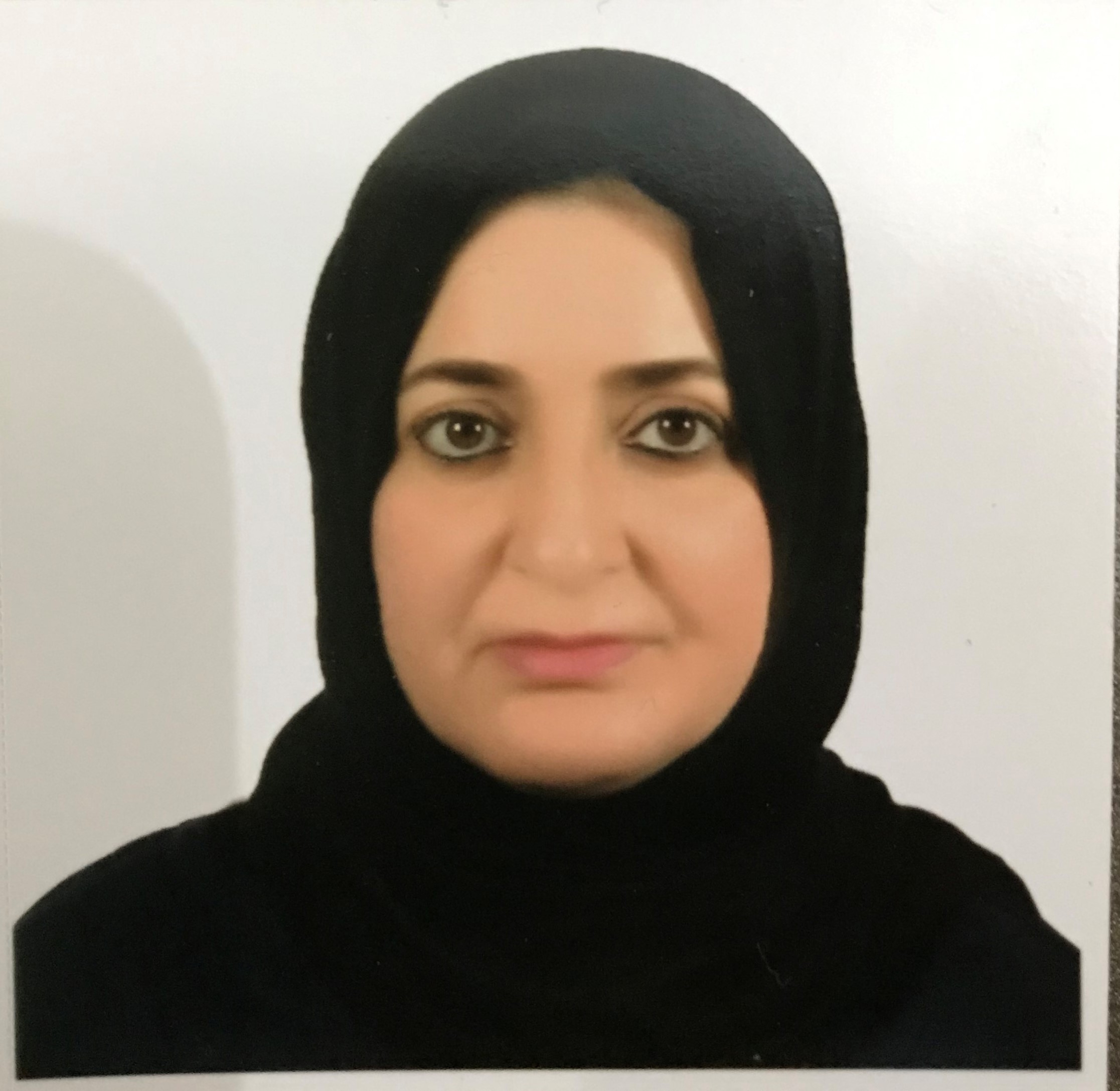 الاسم الرباعي واللقب: صبا نوري مجيد محمد القره غولي 	الشهــــــــــــــــــــــادة: 	ماجستير اللقب العلمــــــــــــــي: 	استاذ مساعدالتـخـصــــــــــــــص :	رياضياتالوظيفـــــــــــــــــــــة: 	استاذ جامعيالعمل الحالــــــــــــي :   	تدريسيمحل وتاريخ الــولادة:  	بغداد / 1971البريد إلالكترونـــــي : 		saba.noori@coeduw.uobaghdad.edu.iqأولاً : الشهادات الحاصل عليها.ثانياً : التدريس الجامعي .ثالثاً : المقررات الدراسية التى قمت بتدريسها.رابعاً: عدد ( الاطاريح ، الرسائل ) التي أشرف عليها وناقشها :	خامساً: عدد المؤتمرات والندوات العلمية التي شارك فيها: مؤتمر واحد مشاركة/ مؤتمر واحد حضور / 25 ندوة .. 20 ندوة مشارك و5 ندوات حضورسادساً: الانشطة العلمية الاخرى:سابعاً: المشروعات البحثية في مجال التخصص لخدمة البيئة والمجتمع او لتطوير التعليم:ثامناً: عضوية الهيئات العلمية المحلية والدولية: تاسعاً: كتب الشكر والجوائز والشهادات التقديرية: 16 كتاب شكرعاشراً: اللغات التي يجيدها: العربية والانكليزيةتالشهادة والتخصصالجهة المانحةالسنة1بكلوريوس علوم رياضياتجامعة بغداد /كلية التربية للعلوم الصرفة /أبن الهيثم19922ماجستير علوم رياضياتجامعة بغداد /كلية التربية للعلوم الصرفة /أبن الهيثم199734تالجهة (المعهد / الكلية) الجامعةالفترة من - الى1كلية التربية للعلوم الصرفة /أبن الهيثم/ قسم الرياضياتجامعة بغداد1993-20162كلية التربية للبناتجامعة بغداد2016-20213تالقسمالمادةالسنة1الرياضياتاسس الرياضيات1998-20042الرياضياتتحليل عقدي2005-20123الرياضياتمعادلات تفاضلية اعتيادية2012-20144الرياضياتمعادلات تفاضلية جزئية2014-20165الرياضياتجبر الزمر2004-20056الفيزياءدوال معقدة1998-20007الحاسباترياضيات وتحليل عددي2016-2021